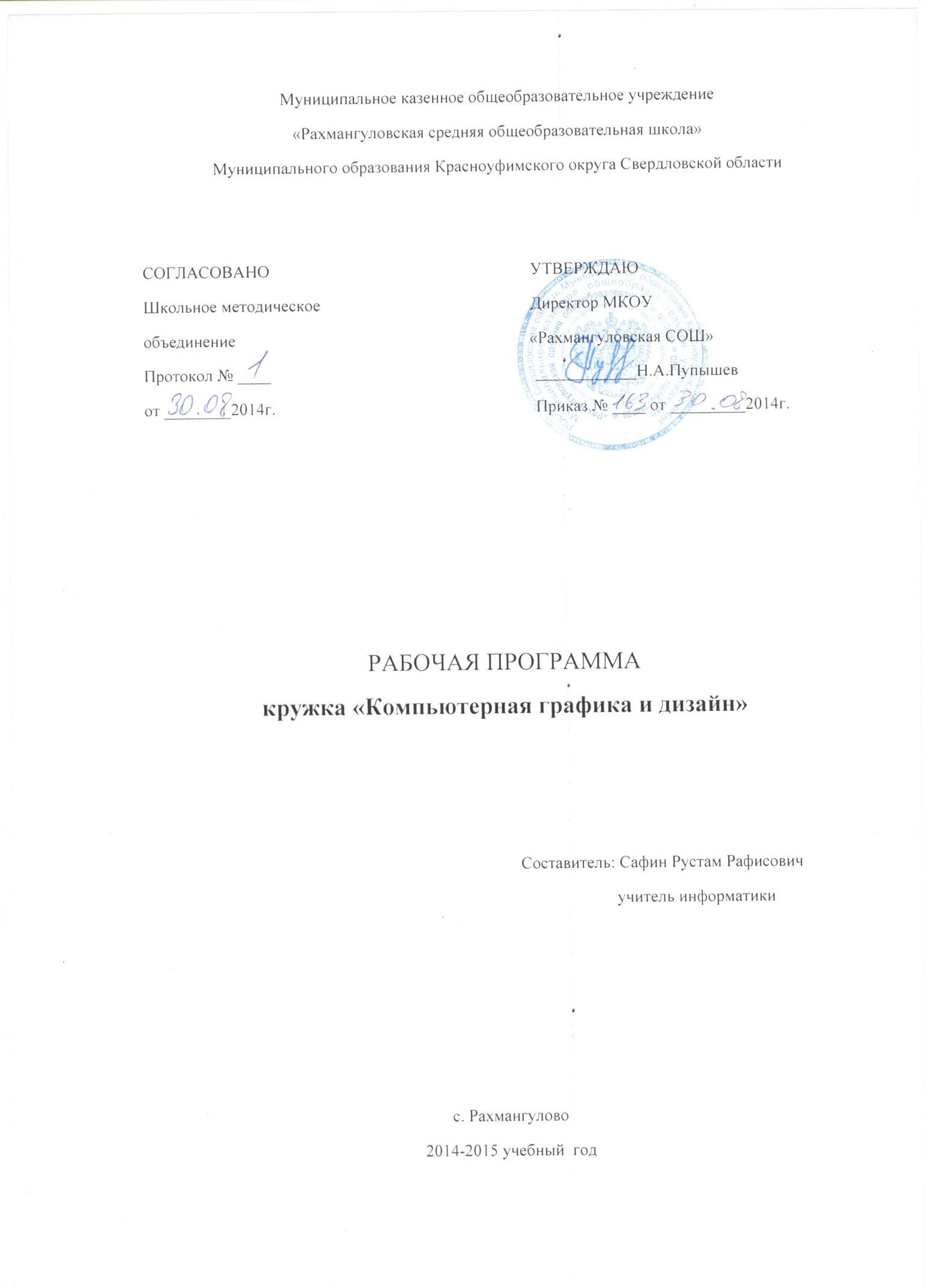 ПОЯСНИТЕЛЬНАЯ  ЗАПИСКА Сегодня информатика рассматривается как важнейший компонент образования, играющий значимую роль в решении приоритетных задач образования – в формировании целостного мировоззрения, системно-информационной картины мира, учебных и коммуникативных навыков.  Детское объединение «Компьютерной графики и дизайна» дает возможность получения дополнительного образования, решает задачи развивающего, мировоззренческого, технологического характера.В настоящее время особенно требуется сделать ум сердечным, а сердце умным. В каждом сверкает искра, надо лишь помочь разгореться ей и направить действия на истинное добро. Человек может увидеть и убедиться как можно раньше, что его судьба полностью в его руках и во многом зависит от внутреннего содержания, от того, что человек излучает в мир во всех сферах жизни. И главный путь, по которому следует направить все усилия – это путь по линии развития сердца. Сегодня компьютер является неотъемлемой частью деятельности человека. Как совместить душу человека и машину, под названием ПК?Цель программы: развитие творческих способностей детей, средствами ИКТ.Основные задачи программы:обучающие:формирование представлений об информатике, знакомство с основами алгоритмизации, развитие математических способностей и логического мышления, расширение технического кругозора;знакомство с основами знаний в области компьютерной графики, цветоподачи, оформления;привитие детям видения красоты окружающего мира на бумажных и электронных носителях.развивающие:подготовка сознания школьников к системно-информационному восприятию мира, развитие стремления к самообразованию, обеспечение в дальнейшем социальной адаптации в информационном обществе и успешную личную самореализацию.раскрытие креативных способностей, подготовка к художественно-эстетическому восприятию окружающего мира;привитие интереса к полиграфическому искусству, дизайну, оформлению;развитие композиционного мышления, художественного вкуса.развитие способности к выражению в творческих работах своего отношения к окружающему миру.развитие эмоциональной сферы, чувства, души.воспитывающие:Формирование информационной и полиграфической культуры обучающихся;Укоренение духа толерантности, формирование отношения к ней как к важнейшей ценности общества;Привитие навыков общения друг с другом, умение организованно заниматься в коллективе, проявлять дружелюбное отношение к товарищам;Развитие мотивации личности к познанию;Воспитание умственных и волевых усилий, концентрации внимания, логичности.Формирование нравственных качеств личности и культуры поведения в обществе.Актуальность программы в том, что в нашем информационно-компьютерном мире возникла необходимость укрепления связей ребенка с компьютерной графикой, трудом и искусством.  Содержание программы «Компьютерная графика и дизайн» не ограничивается какой-либо одной областью знаний, а это переплетение истоков общих знаний о мире, законах бытия, о своем внутреннем мире с умением творчески представить свое видение, понимание, чувствование, осмысление. Содержание программы построено по спирали и на каждом витке усложняется и расширяется рассматриваемые вопросы, понятия, проблемы. Отличительной особенностью данной программы является явная предметность наших образовательных отношений – это искусство мысли, образа, цвета, вкуса.Организация занятий кружка и выбор методов опирается на современные психолого-педагогические рекомендации, новейшие методики. Программу отличает практическая направленность преподавания в сочетании с теоретической, творческий поиск, научный и современный подход, внедрение новых оригинальных методов и приемов обучения в сочетании с дифференцированным подходом обучения. Главным условием каждого занятия является эмоциональный настрой, расположенность к размышлениям и желание творить. Каждая встреча – это своеобразное настроение, творческий миг деятельности и полет фантазии, собственного осознавания и понимания.Я считаю, что данная программа заинтересует, так как компьютерная графика – необычайно интересный и перспективный предмет, а применение ее уже в школьном возрасте окрасит жизнь учеников новыми красками. Стоит постоянно демонстрировать ряд уникальных устройств, которыми обладает именно изучаемая в данный момент компьютерная программа. Прежде всего стоит показать манипулирование изображением, создание сложных композиций, редактирование их и получение на основе созданных композиций готовой печатной продукции.Данная программа предназначена для 10 обучающихся МКОУ Рахмангуловская СОШ. Общий срок реализации – 2 года. Программа первого года обучения предусматривает 144 учебных часа: по два часа два раза в неделю. Программа второго года обучения - 144 учебных часа: по два часа два раза в неделю. Наполняемость группы от 10 человек (по количеству компьютерной техники). Ожидаемые результаты1-й год обученияДолжны знать:правила техники безопасности при работе на ПК;названия и функциональное назначение, основные характеристики устройств компьютера (для чего необходимы устройства ПК, как ими лучше пользоваться);основные типы носителей информации в компьютере, их основные характеристики (на какие носители лучше производить запись, знать объем записи на CD- диск, DVD- диск, флеш- карту);состав и назначение программного обеспечения ПК (для чего необходимы программы текстового, графического, табличного редактора);сущность понятия алгоритма, его основные свойства (как построить схему выполнения той или иной поставленной задачи. Если это создание открытки – то это в текстовом редакторе, расчет задачи – в табличном редакторе по определенному алгоритму (когда все действия выполняются строго в определенном порядке);Должны уметь:пользоваться текстовым редактором (не только набирать текст в нем, но и использовать все функции, например изменение шрифтов, вставка символов, рисунков, рамок, изменение форматов листа и т.д.);пользоваться шаблонами приложений (использовать такие шаблоны приложение, как буклеты, визитки, публикации,  резюме, письма и т.д. уже имеющиеся в базе ПК);создавать коллажи, буклеты, визитки в разнотипных программах, таких как Word, Publisher, InfoPath и др. 2-й год обученияДолжны знать:особенности и недостатки векторной и растровой графики (к примеру, что  при увеличении фотографии, выполненной форматирование при помощи векторной графики она подвергнется «ступенчатому» эффекту, что в растровой графики недопустимо);методы описания цветов (знать их описание не только в  элементарной рисовалке Paint, но и в профессиональном редакторе Photoshop);способы получения цветовых оттенков;методы сжатия графических данных (знать форматы сохранения данных, такие как Gif, Jpq, Bmp и др, их применимость к различным графическим редакторам, восприятию устройств передачи и печати).Должны уметь:создавать собственные иллюстрации, рисунки из простых объектов (тех объектов, которые предлагаются в стандартных наборах, к примеру круг, овал, линии, прямоугольники и др.);выполнять операции над объектами (редактирование, форматирование, сохранение, передача, копирование и др.); монтировать фотографии, создавать коллажи, буклеты, визитки (производить наложение фотографии на фон, дорисовывать отдельные фигуры на фотографиях, собирать несколько фотографий в одну и наоборот); редактировать графические изображения (убирать эффект красных глаз, подправлять прическу, выполнять поворот фотографии); уметь выполнять обмен файлами (как в сети, так и в программных средствах).К концу изучения всей программы кружковцы  должны   овладеть  основами  компьютерной  графики,   а   именно должны знать:особенности, достоинства и недостатки растровой графики;особенности, достоинства и недостатки векторной графики:методы описания цветов в компьютерной графике — цветовые модели;способы получения цветовых оттенков на экране и принтере;способы хранения изображений в файлах растрового и векторного форматаметоды сжатия графических данных;проблемы преобразования форматов графических файлов;назначение и функции различных графических программВ результате освоения практической части курса должны уметь:1)	создавать   собственные   иллюстрации,   используя   главные   инструменты вектор       ной программы CorelDRAW, а именно:создавать рисунки из простых объектов (линий, дуг, окружностей и т.д.);выполнять основные операции над объектами (удаление,  перемещение, масштабирование, вращение, зеркальное отражение и др);формировать собственные цветовые оттенки в различных цветовых моделях;закрашивать рисунки, используя различные виды заливок;работать с контурами объектов.создавать рисунки из кривых;создавать   иллюстрации   с   использованием   методов   упорядочения   и объединения объектов:получать объемные изображения;применять различные графические эффекты (объем, перетекание, фигурная
подрезка и др.);создавать надписи, заголовки, размещать текст по траектории;2)	редактировать изображения в программе Adobe PhotoShop, а именно:выделять  фрагменты  изображений  с  использованием  различных  инструментов (область, лассо, волшебная палочка и др.);перемещать, дублировать, вращать выделенные области;редактировать фотографии с использованием различных средств художественного       оформления;сохранять выделенные области для последующего использования:монтировать фотографии (создавать многослойные документы);раскрашивать черно-белые эскизы и фотографии;применять к тексту различные эффекты.выполнять тоновую коррекцию фотографий;выполнять цветовую коррекцию фотографий;ретушировать фотографии;выполнять обмен файлами между графическими программамиУсловия реализации программы Организационно – методическое обеспечение:Наличие специальной методической литературы по информационным технологиям, педагогике, психологии.Методическая поддержка со стороны специалистов РДДТ.Возможность повышения профессионального мастерства: участие в методических объединениях, семинарах, конкурсах; прохождение курсов.Разработка собственных методических пособий, дидактического  и раздаточного материала.Обобщение и распространение собственного опыта работы.Материально-техническое обеспечение:Кабинет, оборудованный компьютерами, столами, стульями, общим освещением, классной доской, таблицами, мультимедийным оборудованием (проектор, экран, аудиоустройства)Материалы и инструменты: таблицы, компакт-диски с обучающими и информационными программами по основным темам программы, учебные компьютерные программы и презентации.УЧЕБНО-ТЕМАТИЧЕСКИЙ ПЛАН1-й год обучения (Word, Paint)2-й год обучения (Word, Photoshop, Corel) СОДЕРЖАНИЕ ПРОГРАММЫ1-й год обучения  (Word, Paint, ознакомительный год) 2-й год обучения (Word, Photoshop, Corel с усложнением )Методическое обеспечение программы               Для реализации настоящей программы используются основные методы работы - развивающего обучения (проблемный, поисковый, творческий), дифференцированного обучения (уровневые, индивидуальные задания, вариативность основного модуля программы), игровые.          Используются разнообразные формы проведения занятий: беседа, демонстрация и иллюстрация (в том числе с использованием обучающих и демонстрационных компьютерных программ), объяснение, лекция, практическая работа на ПК, анализ ошибок и поиск путей их устранения, практическая работа, самостоятельная работа,  экскурсия, творческие практические работы, познавательные, ролевые и деловые игры, творческий зачет, конкурсы, викторины.                  Важной составляющей каждого занятия  является самостоятельная работа кружковца. Тема определяется приобретаемыми навыками. Материал излагается следующим образом:Повторение основных понятий и методов для работы с ними.Ссылки на разделы учебного пособия, которые необходимо изучить перед выполнением      заданий занятия.Основные приемы работы. Этот этап предполагает самостоятельное
выполнение заданий для получения основных навыков работы; в каждом задании
формулируется цель и излагается способ ее достижения.Упражнения для самостоятельного выполнения.Проекты для самостоятельного выполненияТеоретическую и прикладную часть курса (на усмотрение) можно изучать параллельно, чтобы сразу же закреплять теоретические вопросы на практике.Методика отслеживания результатов:наблюдение за детьми в процессе работы;игры;тестирование;коллективные творческие работы;беседы с детьми и их родителями.Кроме этого, для контроля знаний используется рейтинговая система. Усвоение теоретической части курса проверяется с помощью тестов. Каждое практическое занятие оценивается определенным количеством баллов. В    рамках    курса    предусматривается    проведение    нескольких    тестов    и, следовательно,  подсчет промежуточных рейтингов (количество баллов за тест и практические задания). Итоговая оценка выставляется по сумме баллов за все тесты и практические занятия по следующей схемеменее 50% от общей суммы баллов (синий кружок)от 50 до 70% от общей суммы баллов (зеленый кружок)от 70 до 100% от общей суммы баллов (красный кружок)Критерии оценки ЗУН обучающихсяПЕРЕЧЕНЬ  ОБОРУДОВАНИЯ,НЕОБХОДИМОГО  ДЛЯ  РЕАЛИЗАЦИИ  ПРОГРАММЫ(в расчете на 10 обучающихся)Для реализации настоящей программы требуется компьютерный класс, полностью оснащенный компьютерной техникой:персональные компьютеры, программное обеспечение; по одному на каждое рабочее место, оснащенное выходом в Интернет;центральный компьютер (сервер) с более высокими техническими характеристиками и содержащий на жестких дисках все изучаемое программное обеспечение;принтер цветной;сканер;наборы съемных носителей информации:гибкие магнитные диски, оптические диски.Мультимедийный проектор с экраном;Аудио устройстваЛокальная сеть ремонтный набор;компакт-диски с обучающими и информационными программами по основным темам программы, например: «Графика и дизайн», «Дизайн на ПК», «Создание полиграфических изданий»,  «Мультимедиа Технологии».СПИСОК  ЛИТЕРАТУРЫДля педагога: Гринберг А.Д.. Гринберг С. Цифровые изображения. — Минск. ООО Попурри. 1997.Корриган Дж. Компьютерная графика. — М.: ЭНТРОП. 1995.Олтман P. CorelDRAW 9. — М.: ЭНТРОП. Киев. ВЕК+. Киев: Издательская группа BHV, 2000.ТайцА.М . ТайцАА. CorelDRAW 11. —СПб.: БХВ-Петербург, 2003ТайцА.М., ТайцАА. Adobe PhotoShop 7. — СПб. БХВ-Петербург. 2002.Кларк Т.М Фильтры для PhotoShop Спецэффекты и дизайн. — М.: СПб.; Киев: ДИАЛЕКТИКА, 1999Для детей: 1.Гринберг А.Д.. Гринберг С. Цифровые изображения. — Минск. ООО Попурри. 1997.2.Корриган Дж. Компьютерная графика. — М.: ЭНТРОП. 1995.3.ТайцА.М . ТайцАА. CorelDRAW 11. —СПб.: БХВ-Петербург, 2003№ п\пНаименование темыОбщееколичество часовТеорияПрактика1Введение2112Подготовка к работе2113Сведения о векторной и битовой графике 2114Работа с текстом2115Цвета 2116Форматы графических файлов 2117Печать2118Сканирование 2119Работа с битовой графикой 21110Технологии расширенного редактирования 21111Спецэффекты в графическом и текстовом редакторе21112Дополнительные функции текстового редактора21113Выполнение сложного проекта21114Полиграфия 21115Подготовка работы для нужд полиграфии 21116Abode Acrobat21117Интернет211Итого часов:Итого часов:341717№ п\пНаименование темыОбщееколичество часовТеорияПрактика1Введение2112Подготовка к работе2113Сведения о векторной и битовой графике2114Работа с текстом2115Цвета2116Форматы графических файлов 2-27Печать 2-28Сканирование2-29Работа с битовой графикой 2-210Технологии расширенного редактирования21111Спецэффекты в графическом и текстовом редакторе2-212Дополнительные функции текстового редактора2-213Выполнение сложного проекта2-214Полиграфия2-215Подготовка работы для нужд полиграфии21116Abode Acrobat 21117Интернет2-2Итого часов:Итого часов:34826Тема 1. Введение. Теория. Техника безопасности. Интерфейс и конфигурация программ компьютерной графики.Практика. Настройка  рабочего стола.Тема 2. Подготовка к работе.Теория. Виды программ. Назначение программПрактика. Работа с программами и их приложениямиТема 3. Сведения о векторной и битовой графике. Теория. Описание стандартов. Векторная графика. Битовая графика. Практика. Рисование геометрических фигур. Изменение расширения, величины, кодирование битовой карты. Тема 4. Работа с текстом. Теория. Шрифты. Виды шрифтов. Управление шрифтами. Практика. Форматирование текста в текстовом редакторе, в графическом редакторе Тема 5. Цвета. Теория. Проблема цветов. Модели красок. Практика. Калибровка цветов. Присвоение цвета. Цвета в графическом редакторе. Тема 6. Форматы графических файлов. Теория. Форматы записи компьютерной графики. Функции «импорт» и «экспорт». Практика. Импортирование графики. Экспортирование графики. Использование функции OLE. Открытие графики в разных форматах. Тема 7. Печать. Теория. Типы принтеров и печати. Печать в графическом редакторе. Печать из текстового редактора. Практика. Выполнение бланка письма в текстовом редакторе. Выполнение визитки в текстовом редакторе Тема 8. Сканирование. Теория. Описание сканеров. Практика. Ретушь отсканированной битовой карты в графическом редакторе. Тема 9. Работа с битовой графикой. Теория. Работа с битовой картой в текстовом редакторе. Объединение битовой и векторной графики в текстовом редакторе. Практика. Выполнение газетного объявления в текстовом редакторе. Тема 10. Технологии расширенного редактирования. Теория. «Верстка» в программе графического редактора. Работа в слоях. Практика. Выполнение коллажа в программе графического редактора. Выполнение цветного рисунка в графическом редакторе. Выполнение герба в текстовом редакторе. Тема 11. Спецэффекты в графическом и текстовом редакторе. Теория. Выполнение упаковки. Практика. Упаковка данных.Тема 12. Дополнительные функции текстового редактора.Теория.  Выполнение упаковки. Практика. Выполнение пуансона. Тема 13. Выполнение сложного проекта. Теория. Организация работ при сложных проектах. Практика. Выполнение складной папки в текстовом редакторе. Применение УФ-пленки. Тема 14. Полиграфия. Теория. Знакомство с полиграфией и технологией печати. Практика. Выполнение многостраничной брошюры в текстовом редакторе. Тема 15. Подготовка работы для нужд полиграфии. Теория. Импозиция в программе текстового редактора. Практика. Экспозиция бланка письма. Экспозиция папки. Экспозиция многостраничной брошюры. Экспозиция упаковки. Тема 16. Abode Acrobat. Теория Описание формата. Запись работ. Практика. Импорт работ в текстовый редактор. Экспорт работ в графический редактор. Тема 17. Интернет. Теория. Подготовка графики. Интересные веб-странички, посвященные компьютерной графике. Практика. Проектирование веб-страниц в программе текстового редактора. Тема 1. Введение. Теория. Техника безопасности. Интерфейс и конфигурация программ компьютерной графики.Практика. Настройка  рабочего стола.Тема 2. Подготовка к работе.Теория. Виды программ. Назначение программПрактика. Работа с программами и их приложениямиТема 3. Сведения о векторной и битовой графике. Теория. Описание стандартов. Векторная графика. Битовая графика. Практика. Рисование геометрических фигур. Изменение расширения, величины, кодирование битовой карты. Тема 4. Работа с текстом. Теория. Шрифты. Виды шрифтов. Управление шрифтами. Практика. Форматирование текста в текстовом редакторе, в графическом редакторе Тема 5. Цвета. Теория. Проблема цветов. Модели красок. Практика. Калибровка цветов. Присвоение цвета. Цвета в графическом редакторе. Тема 6. Форматы графических файлов. Теория. Форматы записи компьютерной графики. Функции «импорт» и «экспорт». Практика. Импортирование графики. Экспортирование графики. Использование функции OLE. Открытие графики в разных форматах. Тема 7. Печать. Теория. Типы принтеров и печати. Печать в графическом редакторе. Печать из текстового редактора. Практика. Выполнение бланка письма в текстовом редакторе. Выполнение визитки в текстовом редакторе Тема 8. Сканирование. Теория. Описание сканеров. Практика. Ретушь отсканированной битовой карты в графическом редакторе. Тема 9. Работа с битовой графикой. Теория. Работа с битовой картой в текстовом редакторе. Объединение битовой и векторной графики в текстовом редакторе. Практика. Выполнение газетного объявления в текстовом редакторе. Тема 10. Технологии расширенного редактирования. Теория. «Верстка» в программе графического редактора. Работа в слоях. Практика. Выполнение коллажа в программе графического редактора. Выполнение цветного рисунка в графическом редакторе. Выполнение герба в текстовом редакторе. Тема 11. Спецэффекты в графическом и текстовом редакторе. Теория. Выполнение упаковки. Практика. Упаковка данных.Тема 12. Дополнительные функции текстового редактора.Теория.  Выполнение упаковки. Практика. Выполнение пуансона. Тема 13. Выполнение сложного проекта. Теория. Организация работ при сложных проектах. Практика. Выполнение складной папки в текстовом редакторе. Применение УФ-пленки. Тема 14. Полиграфия. Теория. Знакомство с полиграфией и технологией печати. Практика. Выполнение многостраничной брошюры в текстовом редакторе. Тема 15. Подготовка работы для нужд полиграфии. Теория. Импозиция в программе текстового редактора. Практика. Экспозиция бланка письма. Экспозиция папки. Экспозиция многостраничной брошюры. Экспозиция упаковки. Тема 16. Abode Acrobat. Теория Описание формата. Запись работ. Практика. Импорт работ в текстовый редактор. Экспорт работ в графический редактор. Тема 17. Интернет. Теория. Подготовка графики. Интересные веб-странички, посвященные компьютерной графике. Практика. Проектирование веб-страниц в программе текстового редактора. Высокий уровеньСредний уровеньНиже среднего1 год обучения   1 год обучения   1 год обучения   Знание современного ПК, умение создавать самостоятельные творческие работы, чёткость и аккуратность в работе. Знание ПК, умение создавать самостоятельные творческие работыНезнание отличительных особенностей ПК, неаккуратное выполнение творческой работы по данному образцу.2 год обучения   2 год обучения   2 год обучения   Умение создавать собственные иллюстрации, рисунки из простых объектов, выполнять операции над объектами, монтировать фотографии, создавать коллажи, буклеты, визитки, редактировать графические изображения, уметь выполнять обмен файламиУмение пользоваться графическими редактором, пользоваться текстовым редактором, пользоваться шаблонами приложений, создавать коллажи, буклеты, визитки, редактировать графические изображения, выполнять обмен файламиНеумение пользоваться графическим редактором, неполное знание текстового редактора, неаккуратное использование шаблонов приложений, создание неполных и непрофессиональных самостоятельных печатных изданий.№ п/пНаименование1-й  год обучения2-й  год обучения1.ПК11112Принтер 113Сканер 114Доска классная 115Стол11116Стул11117Фотоаппарат118Аудиоустройство119Дискипо тематикепо тематике10компакт-диски с обучающими и информационными программами по основным темам программы, например:«Графика и дизайн», «Дизайн на ПК», «Создание полиграфических изданий»,  «Мультимедиа Технологии».в ассортиментев ассортименте